          В соответствии с частью 5 статьи 5 Закона Чувашской Республики                                         от 29 декабря 2005г. N 68 «О комиссиях по делам несовершеннолетних и защите их прав в Чувашской Республике», администрация Яльчикского муниципального округа  Чувашской Республики  п о с т а н о в л я е т:       1.Утвердить комиссию по делам несовершеннолетних и защите их прав при администрации Яльчикского муниципального округа Чувашской  Республики  в следующем составе:         Николаев Владимир Арсеньевич – заместитель главы администрации  муниципального округа – начальник отдела образования и молодёжной политики администрации Яльчикского муниципального округа Чувашской Республики  председатель комиссии;         Никифорова Елена Ильинична - директор информационно-методического центра отдела образования и молодёжной политики администрации  Яльчикского муниципального округа Чувашской Республики, заместитель председателя комиссии;    Молоствова Эльвира Валерьевна – главный специалист-эксперт по делам несовершеннолетних и защите их прав администрации Яльчикского муниципального округа Чувашской Республики, ответственный секретарь комиссии.       Члены комиссии:       Вастулова Марина Александровна– советник главы администрации Яльчикского муниципального округа  Чувашской Республики по работе с молодежью;       Жукова Екатерина Ильинична – и.о. начальника отдела казенного учреждения ЧР «Центр занятости населения Чувашской Республики Минтруда Чувашии» в Яльчикском муниципальном округе (по согласованию);       Ишмуратова Нелли Геннадьевна – главный  специалист – эксперт отдела образования и молодежной политики  администрации Яльчикского муниципального округа Чувашской Республики (специалист по опеке и попечительству);        Никонов Эдуард Федорович – заместитель начальника отделения полиции по Яльчикскому району межмуниципального отдела Министерства внутренних дел Российской Федерации «Комсомольский» (по согласованию);                                                                                                                                                                     Чернову Марину Александровну - советника  директора  по воспитанию и взаимодействию  с детскими  общественными объединениями (далее – советник по воспитанию) (по согласованию).       Демьянова Марина Владимировна - начальник отдела культуры социального развития и архивного дела администрации Яльчикского муниципального округа Чувашской Республики; Сайкина Людмила Александровна – педагог-психолог муниципального бюджетного образовательного учреждения «Центр психолого-педагогической, медицинской и социальной помощи» Яльчикского  муниципального округа Чувашской Республики  (по согласованию);        Федоров Владимир Николаевич – директор  бюджетного учреждения  Чувашской Республики "Яльчикский центр социального обслуживания населения" Министерства труда  и социальной защиты Чувашской Республики   (по согласованию);        Петров Максим Леонидович -  протоиерей, настоятель Храма Воскресения Христова села Большие Яльчики Яльчикского муниципального округа Чувашской Республики (по согласованию);       Немцева Марина Николаевна – заместитель директора по УСР, тренер-преподаватель по спортивной борьбе муниципального автономного учреждения дополнительного образования «Детско-юношеская спортивная школа имени А.В.Игнатьева «Улǎп» Яльчикского муниципального округа Чувашской Республики»  (по согласованию);Сайкин Александр Николаевич- начальник отделения надзорной деятельности и профилактической работы по Яльчикскому муниципальному округу управления надзорной деятельности и профилактической работы Главного управления МЧС России по Чувашской Республике (по согласованию);       Семенова Татьяна Петровна - старший инспектор Батыревского межмуниципального филиала Федерального казенного учреждения «Уголовно – исполнительная инспекция Управления федеральной службы исполнения наказаний по Чувашской Республике- Чувашия» (по согласованию);       Воробьев Андрей Владимирович -  общественный помощник Уполномоченного по правам ребенка в Чувашской Республике в Яльчикском муниципального округа Чувашской Республики (по согласованию);       Уфукова Галина Ивановна - заместитель главного врача бюджетного учреждения «Яльчикская  центральная районная больница» Министерства здравоохранения Чувашской Республики, (по согласованию);         2. Признать утратившими силу постановления главы Яльчикского района Чувашской Республики:        -  от 17 февраля 2021 г. № 82 «О комиссии по делам несовершеннолетних и защите их прав при администрации Яльчикского района Чувашской Республики»;        - от 28 мая 2021 г. №276 «О внесении изменений в постановление администрации Яльчикского района  от 17.02.2021 г. № 82»;        -  от 29 ноября 2021 г. № 625 «О внесении изменений в постановление администрации Яльчикского района  от 17.02.2021 г. № 82»;        -  от 04 февраля 2022 г. № 52 «О внесении изменений в постановление администрации Яльчикского района  от 17.02.2021 г. № 82».        -    от 12 января 2023 г. № 10  «Об  утверждении   состава   комиссии   по  делам несовершеннолетних и защите их прав при администрации Яльчикского муниципального округа Чувашской Республики».        3.  Настоящее постановление вступает в законную силу со дня его подписания.Глава Яльчикского муниципального округа 	                                                                      Л.В.ЛевыйЧувашской РеспубликиОб утверждении состава комиссии по делам несовершеннолетних и защите их правпри администрации Яльчикского муниципального округа Чувашской Республики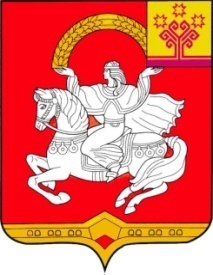 